 Пояснительная записка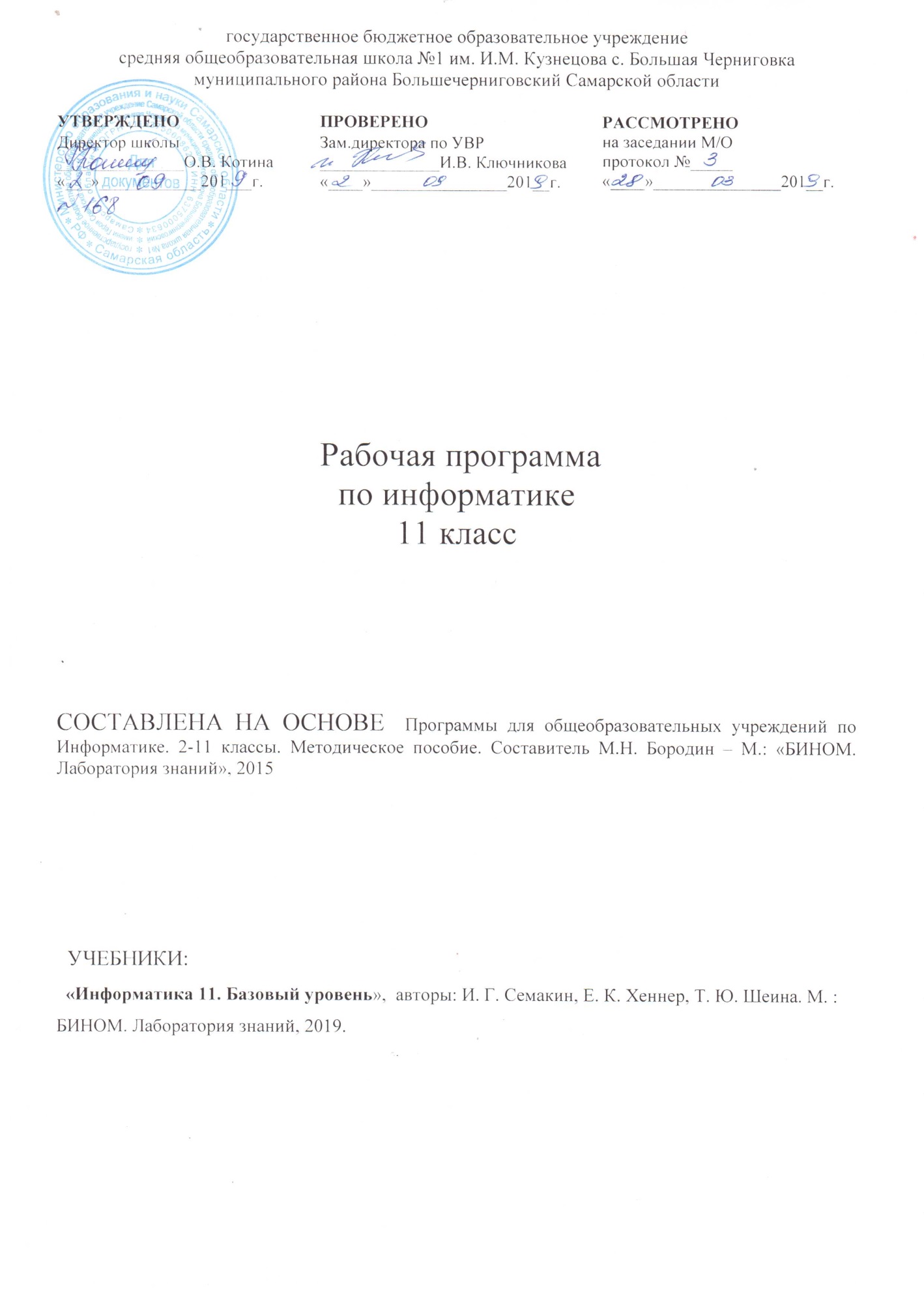 Рабочая программа по информатике составлена на основании следующих нормативно-правовых документов программы для общеобразовательных учреждений по Информатике. 2-11 классы. Методическое пособие. Составитель М.Н. Бородин – М.: «БИНОМ. Лаборатория знаний», 2015.Предлагаемая программа рассчитана на использование учебно-методического комплекта (УМК) авторов: Семакин И. Г., Хеннер Е. К., Шеина Т. Ю., опубликованного издательством «БИНОМ. Лаборатория знаний». УМК обеспечивает обучение курсу информатики на базовом уровне и включает в себя:Программы для общеобразовательных учреждений. Информатика 2-11 классы. Методическое пособие. Составитель М.Н. Бородин –М.: «БИНОМ. Лаборатория знаний», 2015.Информатика. 11 класс. Базовый уровень: учебник / Cемакин И.Г., Хеннер Е.К., Шеина Т.Ю. – М.:БИНОМ. Лаборатория знаний – 2019.практикум в составе учебника;методическое пособие для учителя.В методической системе обучения предусмотрено использование цифровых образовательных ресурсов (ЦОР) по информатике из Единой коллекции ЦОР (school-collection.edu.ru) и из коллекции на сайте ФЦИОР (http://fcior.edu.ru).Курс информатики рассчитан на продолжение изучения информатики после освоения предмета в 7–9 классах. Систематизирующей основой содержания предмета «Информатика», изучаемого на разных ступенях школьного образования, является единая содержательная структура образовательной области, которая включает в себя следующие разделы:теоретические основы информатики;средства информатизации (технические и программные);информационные технологии;социальная информатика.Изучение информатики на базовом уровне в старших классах продолжает общеобразовательную линию курса информатики в основной школе. Опираясь на достигнутые в основной школе знания и умения, курс информатики для 11 класса развивает их по всем отмеченным выше четырем разделам образовательной области. Повышению научного уровня содержания курса способствует более высокий уровень развития и грамотности старшеклассников по сравнению с учениками основной школы. Это позволяет, например, рассматривать некоторые философские вопросы информатики, шире использовать математический аппарат в темах, относящихся к теоретическим основам информатики, к информационному моделированию.Основным результатом обучения является достижение базовой информационно-коммуникационной компетентности учащегося.Курс рассчитан на изучение в 11 классе общеобразовательной средней школы в течение 34 учебных недель в году общим объемом 34 учебных часа (1 час в неделю).Общая характеристика учебного предмета.В 11-м классах предметная область информатики изучается на более глубоком базовом уровне. Это уже уровень профессионального пользователя компьютера. Решаются более сложные задачи с помощью расширенного инструментария технологии работы в освоенных на предыдущем уровне обучения программных средах. При этом организация учебной и познавательной деятельности проходит как в индивидуальной форме, так и в процессе выполнения проектов, где необходима уже коллективная форма работы. Курс нацелен на формирование умений фиксировать информацию об окружающем мире; искать, анализировать, критически оценивать, отбирать информацию; организовывать информацию; передавать информацию; проектировать объекты и процессы, планировать свои действия; создавать, реализовывать и корректировать планы. В информационном обществе важным становится умение оперативно и качественно работать с информацией, привлекая для этого современные методы и средства. Это добавляет к целям школьного образования еще одну цель – формирование уровня информационной культуры.Основные задачи изучения курсаИзучение информатики и информационно-коммуникационных технологий 11 классе на базовом уровне направлено на достижение следующих целей:освоение системы базовых знаний, отражающих вклад информатики в формирование современной научной картины мира, роль информационных процессов в обществе, биологических и технических системах;овладение умениями применять, анализировать, преобразовывать информационные модели реальных объектов и процессов, используя при этом информационные и коммуникационные технологии (ИКТ), в том числе при изучении других школьных дисциплин;развитие познавательных интересов, интеллектуальных и творческих способностей путем освоения и использования методов информатики и средств ИКТ при изучении различных учебных предметов;воспитание ответственного отношения к соблюдению этических и правовых норм информационной деятельности;приобретение опыта использования информационных технологий в индивидуальной и коллективной учебной и познавательной, в том числе проектной деятельности.Планируемые результаты освоения учебного предмета «Информатика»Личностные результаты:сформированность мировоззрения, соответствующего современному уровню развития науки и общественной практики;сформированность навыков сотрудничества со сверстниками, детьми младшего возраста, взрослыми в образовательной, общественно полезной, учебно-исследовательской, проектной и других видах деятельности;бережное, ответственное и компетентное отношение к физическому и психологическому здоровью как к собственному, так и других людей, умение оказывать первую помощь.готовность и способность к образованию, в том числе самообразованию, на протяжении всей жизни; сознательное отношение к непрерывному образованию как условию успешной профессиональной и общественной деятельности; осознанный выбор будущей профессии и возможностей реализации собственных жизненных планов.Метапредметные результаты:умение самостоятельно определять цели и составлять планы; самостоятельно осуществлять, контролировать и корректировать учебную и внеучебную (включая внешкольную) деятельность; использовать все возможные ресурсы для достижения целей; выбирать успешные стратегии в различных ситуациях;умение продуктивно общаться  и  взаимодействовать  в процессе совместной деятельности, учитывать позиции другого, эффективно разрешать конфликты;готовность и способность к самостоятельной информационно-познавательной деятельности, включая умение ориентироваться в различных источниках информации, критически оценивать и интерпретировать информацию, получаемую из различных источников;владение навыками познавательной рефлексии как осознания совершаемых действий и мыслительных процессов, их результатов и оснований, границ своего знания и незнания, новых познавательных задач и средств их достижения.Предметные результаты:сформированность представлений о роли информации и связанных с ней процессов в окружающем мире;владение навыками алгоритмического мышления и понимание необходимости формального описания алгоритмов;владение умением понимать программы, написанные на выбранном для изучения универсальном алгоритмическом языке высокого уровня;владение стандартными приемами написания на алгоритмическом языке программы для решения стандартной задачи с использованием основных конструкций программирования и отладки таких программ;использование готовых прикладных компьютерных программ по выбранной специализации;сформированность представлений о компьютерно-математических моделях и необходимости анализа соответствия модели и моделируемого объекта (процесса);владение компьютерными средствами представления и анализа данных;сформированность базовых навыков и умений по соблюдению требований техники безопасности, гигиены и ресурсосбережения при работе со средствами информатизации.Содержание учебного предметаОсновные  содержательные  линии  общеобразовательного курса базового уровня для старшей школы расширяют и углубляют следующие содержательные линии курса информатики основной школы.Информация и информационные процессы;моделирование  и  формализация;алгоритмизация и программирование;информационные и коммуникационные технологии; социальная информатика; Центральными понятиями, вокруг которых выстраивается методическая система курса, являются «информационные процессы», «информационные системы», «информационные модели», «информационные технологии».Тематическое планирование11 класс(1  ч  в неделю)Содержание и планируемые результаты изучения темЭлектронные учебные пособияhttp://www.metodist.ru  Лаборатория информатики МИООhttp://www.it-n.ru Сеть творческих учителей информатикиhttp://www.metod-kopilka.ru Методическая копилка учителя информатикиhttp://fcior.edu.ruhttp://eor.edu.ru	Федеральный	центр	информационных образовательных ресурсов (ОМC)http://pedsovet.su Педагогическое сообществоhttp://school-collection.edu.ru Единая коллекция цифровых образовательных ресурсовТема (раздел учебника)Всего часовИнформационные системы и базы данных12Интернет8Информационное моделирование7Социальная информатика7Итого:34ТемаУчащиесяУчащиесяТемазнаютумеютТема 1. Си- стемный ана- лизосновные понятия си- стемологии: система, структура, системный эффект, подсистема;приводить приме- ры систем (в быту, в природе, в науке и пр.);анализировать со- став и структуру систем;различать связи ма- териальные и инфор- мационныеосновные свойства си- стем;приводить приме- ры систем (в быту, в природе, в науке и пр.);анализировать со- став и структуру систем;различать связи ма- териальные и инфор- мационныечто такое «системный подход» в науке и прак- тике;приводить приме- ры систем (в быту, в природе, в науке и пр.);анализировать со- став и структуру систем;различать связи ма- териальные и инфор- мационныемодели систем: модель«черного ящика», мо- дель состава, структур- ная модель;приводить приме- ры систем (в быту, в природе, в науке и пр.);анализировать со- став и структуру систем;различать связи ма- териальные и инфор- мационныеиспользование графов для описания структур системприводить приме- ры систем (в быту, в природе, в науке и пр.);анализировать со- став и структуру систем;различать связи ма- териальные и инфор- мационныеТема 2. Базы данныхчто такое база данных (БД);создавать много- табличную БД сред- ствами конкретной СУБД;реализовывать про- стые запросы на вы- борку данных в кон- структоре запросов;реализовывать за- просы со сложными условиями выборкиосновные понятия ре- ляционных БД: запись, поле, тип поля, главный ключ;создавать много- табличную БД сред- ствами конкретной СУБД;реализовывать про- стые запросы на вы- борку данных в кон- структоре запросов;реализовывать за- просы со сложными условиями выборкиопределение и назначе- ние СУБД;создавать много- табличную БД сред- ствами конкретной СУБД;реализовывать про- стые запросы на вы- борку данных в кон- структоре запросов;реализовывать за- просы со сложными условиями выборкиосновы организации многотабличной БД;создавать много- табличную БД сред- ствами конкретной СУБД;реализовывать про- стые запросы на вы- борку данных в кон- структоре запросов;реализовывать за- просы со сложными условиями выборкичто такое схема БД;создавать много- табличную БД сред- ствами конкретной СУБД;реализовывать про- стые запросы на вы- борку данных в кон- структоре запросов;реализовывать за- просы со сложными условиями выборкичто такое целостность данных;создавать много- табличную БД сред- ствами конкретной СУБД;реализовывать про- стые запросы на вы- борку данных в кон- структоре запросов;реализовывать за- просы со сложными условиями выборкиэтапы создания многота- бличной БД с помощью реляционной СУБД;создавать много- табличную БД сред- ствами конкретной СУБД;реализовывать про- стые запросы на вы- борку данных в кон- структоре запросов;реализовывать за- просы со сложными условиями выборкиструктуру команды за- проса на выборку дан- ных из БД;создавать много- табличную БД сред- ствами конкретной СУБД;реализовывать про- стые запросы на вы- борку данных в кон- структоре запросов;реализовывать за- просы со сложными условиями выборкиТемаУчащиесяУчащиесяТемазнаютумеюторганизацию запроса на выборку в многотаблич- ной БД;основные логические операции, используе- мые в запросах;правила представления условия выборки на языке запросов и в кон- структоре запросовТема 3. Ор- ганизация и услуги Интер- нетаназначение коммуника- ционных служб Интер- нета;назначение информа- ционных служб Интер- нета;работать с электрон- ной почтой;извлекать данные из файловых архивов;осуществлять поиск информации в Ин- тернете с помощью поисковых катало- гов и указателейчто такое прикладные протоколы;работать с электрон- ной почтой;извлекать данные из файловых архивов;осуществлять поиск информации в Ин- тернете с помощью поисковых катало- гов и указателейосновные понятия WWW: веб-страница, веб-сервер, веб-сайт, веб-браузер, HTTP- протокол, URL-адрес;работать с электрон- ной почтой;извлекать данные из файловых архивов;осуществлять поиск информации в Ин- тернете с помощью поисковых катало- гов и указателейчто такое поисковый каталог: организация, назначение;работать с электрон- ной почтой;извлекать данные из файловых архивов;осуществлять поиск информации в Ин- тернете с помощью поисковых катало- гов и указателейчто такое поисковый указатель: организация, назначениеработать с электрон- ной почтой;извлекать данные из файловых архивов;осуществлять поиск информации в Ин- тернете с помощью поисковых катало- гов и указателейТема 4. Осно- вы сайтостро- ениякакие существуют сред- ства для создания веб- страниц;создать несложный веб-сайт с помощью редактора сайтовв чем состоит проекти- рование веб-сайта;что значит опублико- вать веб-сайтТемаУчащиесяУчащиесяТемазнаютумеютТема 5. Ком- пьютерное ин- формационное моделирова- ниепонятие модели;понятие информацион- ной модели;этапы построения ком- пьютерной информаци- онной моделиТема 6. Мо- делирование зависимостей между вели- чинамипонятия: величина, имя величины, тип величи- ны, значение величины;что такое математиче- ская модель;формы представления зависимостей между ве- личинамис помощью электрон- ных таблиц полу- чать табличную и графическую формы зависимостей между величинамиТема 7. Моде- ли статисти- ческого про- гнозированиядля решения каких практических задач ис- пользуется статистика;что такое регрессионная модель;используя таблич- ный процессор, стро- ить регрессионные модели заданных типов;как происходит прогно- зирование по регресси- онной моделиосуществлять про- гнозирование (восстановление значения и экстрапо- ляцию) по регресси- онной моделиТема 8. Мо- делирование корреляцион- ных зависи- мостейчто такое корреляцион- ная зависимость;что такое коэффициент корреляции;какие существуют воз- можности у табличного процессора для выпол- нения корреляционного анализавычислять коэффи- циент корреляци- онной зависимости между величинами с помощью таблично- го процессора (функ- ция КОРРЕЛ в MS Excel)ТемаУчащиесяУчащиесяТемазнаютумеютТема 9 . Моде- ли оптималь- ного планиро- ваниячто такое оптимальное планирование;что такое ресурсы; как в модели описывается ограниченность ресур- сов;что такое стратегиче- ская цель планирова- ния; какие условия для нее могут быть постав- лены;решать задачу оп- тимального плани- рования (линейного программирования)  с небольшим коли- чеством плановых показателей с помо- щью табличного про- цессора («Поиск ре- шения» в MS Excel)в чем состоит задача ли- нейного программиро- вания для нахождения оптимального плана;какие существуют воз- можности у табличного процессора для решения задачи линейного про- граммированияТема 10. Ин- формационное обществочто такое информацион- ные ресурсы общества;из чего складывается рынок информацион- ных ресурсов;что относится к инфор- мационным услугам;в чем состоят основные черты информационного общества;причины информацион- ного кризиса и пути его преодоления;ТемаУчащиесяУчащиесяТемазнаютумеюткакие изменения  в быту, в сфере образова- ния будут происходить с формированием инфор- мационного обществаТема 11. Ин- формационное право и без- опасностьосновные законодатель- ные акты в информаци- онной сфере;суть Доктрины инфор- мационной безопасности Российской Федерациисоблюдать основные правовые и этиче- ские нормы в инфор- мационной сфере деятельности